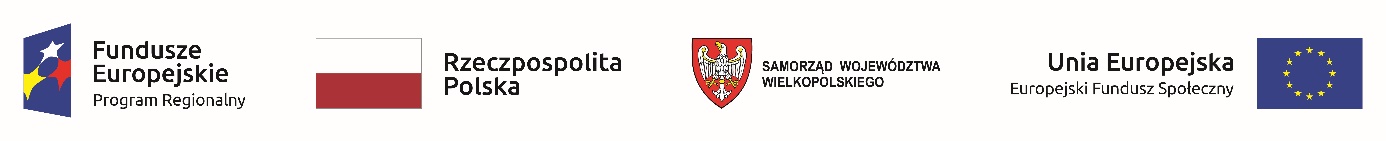   Załącznik nr 1 do Regulaminu przyznawania stypendiumWNIOSEK O PRZYZNANIE STYPENDIUMW ramach projektu „Słupca stawia na eksperyment!”Wielkopolski Regionalny Program Operacyjny na lata 2014 – 2020Oś priorytetowa 8: EdukacjaDziałanie 8.1 Ograniczenie i zapobieganie przedwczesnemu kończeniu nauki szkolnej oraz wyrównanie dostępu do edukacji przedszkolnej i szkolnejPoddziałanie 8.1.2 Kształcenie ogólne – projekty konkursowe/wniosek należy uzupełnić czytelnie – drukowanymi literami/Imię i nazwisko ucznia          …………………………………………………………………………………………………...Data i miejsce urodzenia     …………………………………………………………………………………………………….PESEL                                      ……………………………………………………………………………………………………..Adres zamieszkania              …………………………………………………………………………………………………….Nazwa szkoły                         …………………………………………………………………………………………………….Klasa                                        …………………………………………………………………………………………………….Opis osiągnięć ucznia, w tym:- wykaz ocen z następujących przedmiotów:-osiągnięcia ucznia potwierdzone dyplomami lub innymi wiarygodnymi dokumentami:Informacja o składającym wniosek:Imię i nazwisko                           ………………………………………………………………………………………………Telefon kontaktowy                   ……………………………………………………………………………………………..Adres stałego zameldowania    ……………………………………………………………………………………………..Adres korespondencyjny           ……………………………………………………………………………………………..Przyznane świadczenia proszę przelać na rachunek bankowy:Nr konta bankowego……………………………………………………………………………………………………………………………………………………………………                          ……………………………………………………………………               /miejscowość, data/                                                                 /czytelny podpis  rodzica/opiekuna prawnego/Załączniki:Dokumenty potwierdzające osiągnięcia ucznia potwierdzone za zgodność z oryginałem.Oświadczam, że dochód na osobę w rodzinie jest mniejszy niż minimum socjalne, zgodnie   z Informacją  o poziomie minimum socjalnego w 2017r. Instytutu Pracy i Spraw Socjalnych  z dnia 13 kwietnia 2018r i nie przekracza 967,33 zł na osobę w rodzinie.                                                                                     …………………………………………………………………….                                                                                                                  /czytelny podpis rodzica/opiekuna prawnego/Oświadczam, że podane wyżej dane są zgodne ze stanem faktycznym.Oświadczam, że przyjmuję do wiadomości, iż:Administratorem moich danych osobowych jest w odniesieniu do zbioru Wnioskodawcy WRPO 2007-2013 i 2014-2020 – Marszałek Województwa Wielkopolskiego mający siedzibę przy al. Niepodległości 34, 61-713 Poznań. Natomiast w odniesieniu do zbioru Centralny system teleinformatyczny wspierający realizację programów operacyjnych - minister właściwy do spraw rozwoju regionalnego, mający siedzibę przy ul. Wspólnej 2/4, 00-926 Warszawa.W sprawach związanych z przetwarzaniem danych osobowych mogę skontaktować się z Inspektorem ochrony danych osobowych- w ramach zbioru Wnioskodawcy WRPO 2007-2013 – 2014-2020: Departament Organizacyjny i Kadr, Urząd Marszałkowski Województwa Wielkopolskiego w Poznaniu, al. Niepodległości 34, 61-714 Poznań, e-mail:inspektor.ochrony@umww.pl,- w ramach zbioru Centralny system teleinformatyczny: Ministerstwo Inwestycji i Rozwoju, ul. Wspólna 2/4,00-926 Warszawa, e-mail: iod@miir.gov.pl.Moje dane osobowe będą przechowywane do czasu rozliczenia Wielkopolskiego Regionalnego Programu Operacyjnego na lata 2014-2020 oraz zakończenia archiwizowania dokumentacji.Przetwarzanie moich danych osobowych jest zgodne z prawem i spełnia warunki, o których mowa art. 6 ust. 1 lit. c oraz art. 9 ust. 2 lit. g Rozporządzenia Parlamentu Europejskiego i Rady (UE) 2016/679 z dnia 27 kwietnia 2016 roku w sprawie ochrony osób fizycznych w związku z przetwarzaniem danych osobowych i w sprawie swobodnego przepływu takich danych oraz uchylenia dyrektywy 95/46/WE – dane osobowe są niezbędne dla realizacji Wielkopolskiego Regionalnego Programu Operacyjnego na lata 2014-2020 na podstawie: w odniesieniu do zbioru Wnioskodawcy WRPO 2007-2013 i 2014-2020: a) rozporządzenia Parlamentu Europejskiego i Rady (UE) nr 1303/2013 z dnia 17 grudnia 2013 r. ustanawiającego wspólne przepisy dotyczące Europejskiego Funduszu Rozwoju Regionalnego, Europejskiego Funduszu Społecznego, Funduszu Spójności, Europejskiego Funduszu Rolnego na rzecz Rozwoju Obszarów Wiejskich oraz Europejskiego Funduszu Morskiego i Rybackiego oraz ustanawiającego przepisy ogólne dotyczące Europejskiego Funduszu Rozwoju Regionalnego, Europejskiego Funduszu Społecznego, Funduszu Spójności i Europejskiego Funduszu Morskiego i Rybackiego oraz uchylającego rozporządzenie Rady (WE) nr 1083/2006 (Dz. Urz. UE L 347 z 20.12.2013, str. 320, z późn. zm.);b) rozporządzenia Parlamentu Europejskiego i Rady (UE) nr 1304/2013 z dnia 17 grudnia 2013 r. w sprawie Europejskiego Funduszu Społecznego i uchylającego rozporządzenie Rady (WE) nr 1081/2006 (Dz. Urz. UE L 347 z 20.12.2013, str. 470, z późn. zm.);c) ustawy z dnia 11 lipca 2014 r. o zasadach realizacji programów w zakresie polityki spójności finansowanych w perspektywie finansowej 2014–2020 (Dz. U. z 2017 r. poz. 1460, z późn. zm.);w odniesieniu do zbioru Centralny system teleinformatyczny wspierający realizację programów operacyjnych: a) rozporządzenia Parlamentu Europejskiego i Rady (UE) nr 1303/2013 z dnia 17 grudnia 2013 r. ustanawiającego wspólne przepisy dotyczące Europejskiego Funduszu Rozwoju Regionalnego, Europejskiego Funduszu Społecznego, Funduszu Spójności, Europejskiego Funduszu Rolnego na rzecz Rozwoju Obszarów Wiejskich oraz Europejskiego Funduszu Morskiego i Rybackiego oraz ustanawiającego przepisy ogólne dotyczące Europejskiego Funduszu Rozwoju Regionalnego, Europejskiego Funduszu Społecznego, Funduszu Spójności i Europejskiego Funduszu Morskiego i Rybackiego oraz uchylającego rozporządzenie Rady (WE) nr 1083/2006 (Dz. Urz. UE L 347 z 20.12.2013, str. 320, z późn. zm.);b) rozporządzenia Parlamentu Europejskiego i Rady (UE) nr 1304/2013 z dnia 17 grudnia 2013 r. w sprawie Europejskiego Funduszu Społecznego i uchylającego rozporządzenie Rady (WE) nr 1081/2006 (Dz. Urz. UE L 347 z 20.12.2013, str. 470, z późn. zm.);c) ustawy z dnia 11 lipca 2014 r. o zasadach realizacji programów w zakresie polityki spójności finansowanych w perspektywie finansowej 2014–2020 (Dz. U. z 2017 r. poz. 1460, z późn. zm.);d) rozporządzenia wykonawczego Komisji (UE) nr 1011/2014 z dnia 22 września 2014 r. ustanawiającego szczegółowe przepisy wykonawcze do rozporządzenia Parlamentu Europejskiego i Rady (UE) nr 1303/2013 w odniesieniu do wzorów służących do przekazywania Komisji określonych informacji oraz szczegółowe przepisy dotyczące wymiany informacji między Beneficjentami a instytucjami zarządzającymi, certyfikującymi, audytowymi i pośredniczącymi (Dz. Urz. UE L 286 z 30.09.2014, str.1).Moje dane osobowe będą przetwarzane wyłącznie w celu realizacji Projektu (nr Projektu) RPWP.08.01.02-30-0029/17, w szczególności potwierdzenia kwalifikowalności wydatków, udzielenia wsparcia, monitoringu, ewaluacji, kontroli, audytu i sprawozdawczości, działań informacyjno-promocyjnych oraz w celu archiwizacji w ramach Wielkopolskiego Regionalnego Programu Operacyjnego na lata 2014-2020 (WRPO 2014+).Moje dane osobowe zostały powierzone do przetwarzania Instytucji Zarządzającej – Zarząd Województwa Wielkopolskiego, Urząd Marszałkowski Województwa Wielkopolskiego, Departament Polityki Regionalnej, Al. Niepodległości 34; 61-713 Poznań  Beneficjentowi realizującemu Projekt – Gmina Słupca, ul. Sienkiewicza 16, 62-400 Słupca (nazwa i adres Beneficjenta) oraz podmiotom, które na zlecenie Beneficjenta uczestniczą w realizacji Projektu: Centrum Usług Wspólnych Gminy Słupca, Wierzbocice 52, 62-400 Słupca; Szkole Podstawowej im. Bohaterów Września 1939r. w Zespole Szkolno – Przedszkolnym                     w Cieninie Kościelnym, Cienin Kościelny 82, 62 – 400 Słupca Szkole Podstawowej im. Kazimierza Janickiego w Zespole Szkolno – Przedszkolnym w Cieninie Zabornym, Cienin Zaborny 44 , 62 – 400 Słupca Szkole Podstawowej im. Ireny Kosmowskiej w Zespole Szkolno – Przedszkolnym  w Kotuni, Kotunia47, 62 – 400 Słupca Szkole Podstawowej im. Jana Pawła II w Zespole Szkolno – Przedszkolnym w Młodojewie, Młodojewo 92, 62 – 400 Słupca Szkole Podstawowej im. Józefa Janika w Koszutach, Koszuty 17, 62 – 400 Słupca Szkole Podstawowej  im. Polskich Noblistów w Drążnej, Drążna 38, 62 – 400 SłupcaSzkole Podstawowej  w Kowalewie Opactwie, Kowalewo Opactwo 25, 62 – 400 SłupcaMoje dane osobowe mogą zostać przekazane podmiotom realizującym badania ewaluacyjne na zlecenie Instytucji Zarządzającej lub Beneficjenta. Moje dane osobowe mogą zostać również powierzone specjalistycznym firmom, realizującym na zlecenie Instytucji Zarządzającej oraz Beneficjenta kontrole i audyt w ramach WRPO 2014+.Podanie danych jest warunkiem koniecznym do otrzymania wsparcia, a odmowa ich podania jest równoznaczna z brakiem możliwości udzielenia wsparcia w ramach Projektu.W terminie 4 tygodni po zakończeniu udziału w Projekcie przekażę Beneficjentowi dane dotyczące mojego statusu na rynku pracy oraz informacje na temat udziału w kształceniu lub szkoleniu oraz uzyskania kwalifikacji lub nabycia kompetencji.Mam prawo dostępu do treści swoich danych i ich sprostowania oraz ograniczenia przetwarzania.Moje dane osobowe nie będą przekazywane do państwa trzeciego lub organizacji międzynarodowej.Moje dane osobowe nie będą poddawane zautomatyzowanemu podejmowaniu decyzji.Mam prawo do wniesienia skargi do organu nadzorczego, którym jest Prezes Urzędu Ochrony Danych Osobowych.Oświadczam, iż podane przeze mnie dane osobowe są prawdziwe i aktualne.……………………………………………………                          ……………………………………………………………………               /miejscowość, data/                                                         /czytelny podpis rodzica/opiekuna prawnego/Wypełnia pracownik szkoły:Potwierdzam złożenie wniosku z kompletem załączników / bez wymaganych załączników (niepotrzebne skreślić)Data złożenia wniosku w sekretariacie szkoły:           …………………………………………………………………………………                                                                                        ………………………………………………………………………………..                                                                                                                   /pieczęć i podpis pracownika szkoły/Decyzja Komisji stypendialnejWniosek rozpatrzono    pozytywnie/negatywnie    (niepotrzebne skreślić)Data rozpatrzenia wniosku                                       ………………………………………………………………………………….Uwagi ………………………………………………………………………………………………………………………………………………………………………………………………………………………………………………………………………………………………………………………………………………………………………………………………………………………………………………………………………………………Podpisy Komisji stypendialnej:                                ………………………………………………………………………………….                                                                                      ………………………………………………………………………………….                                                                                      ………………………………………………………………………………….Decyzja DyrektoraZgodnie z Regulaminem przyznawania stypendium przyznaję / nie przyznaję (niepotrzebne skreślić/ pomoc stypendialną dla ucznia ……………………………………………………………………………………………………………  w formie świadczenia pieniężnego w wysokości 200,00 zł (słownie: dwieście 00/100 złotych)Na okres od ………………………………………………….. do ……………………………………………….. .……………………………………………………                          ……………………………………………………………………               /miejscowość, data/                                                                                               /czytelny podpis /Lp.przedmiotocenauwagi/punkty1.Przyroda2.Matematyka3.Zaj. Komputerowe/informatyka4.Fizyka 5.Chemia6.Biologia7.Geografia8.Język angielski9.Język niemieckiRazem:------------------Lp.rodzaj osiągnięciauwagi/punkty1.2.3.4.5.6.Razem: